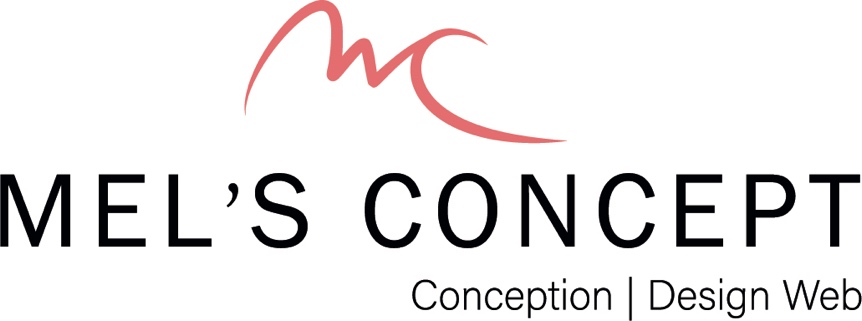 CONTENU DE VOTRE SITE WEBIMPORTANTMel’s Concept doit avoir reçu ce document AVANT de débuter votre nouveau site. Une fois ce document reçu, le 24 heures de délai s’appliquera et nous tenterons du mieux que nous pouvons afin que votre site soit en ligne comme prévu.Votre collaboration est essentielle à cette étape du processus.Merci de nous retourner ce fichier en WORD ainsi que vos pièces jointes (photos) à info@melsconcept.com.Bonne rédaction!Merci!Mélodie Bourque
Designer WEBPage ACCUEILÉcrire votre texte iciPage SERVICESÉcrire votre texte iciPage PRODUITSÉcrire votre texte iciPage CONTACTÉcrire votre texte ici